แบบยืนยันการเข้าร่วม
กิจกรรม “การเรียนรู้ตามแนวพระราชดำริผ่านสื่อออนไลน์”
โครงการค่ายเยาวชนรู้งานสืบสานพระราชดำริ (RDPB Camp) รุ่นที่ ๑๑
ระหว่างวันที่ ๙ ตุลาคม – ๑๑ ธันวาคม ๒๕๖๔ชื่อทีม: ......................................................... ชื่อสถาบันการศึกษา: ...................................................................หัวข้อหลักในการประกวดคือ .............................................................................................................................หัวข้อรองในการประกวดคือ ..............................................................................................................................มีความประสงค์ที่จะ	  ยืนยันการเข้าร่วมกิจกรรมฯ โดยมีสมาชิกในทีมตามรายชื่อที่ได้แจ้งมาแล้ว			  ยืนยันการเข้าร่วมกิจกรรมฯ โดยขอปรับเปลี่ยนรายชื่อสมาชิกในทีม ดังนี้			      (โปรดระบุรายชื่อสมาชิกในทีมที่สามารถเข้าร่วมกิจกรรมฯ ได้ทั้งหมด)......................................................................................................................	......................................................................................................................	............................................................................................................................................................................................................................................			  ไม่เข้าร่วมกิจกรรมฯ เนื่องจาก ........................................................................      ............................................................................................................................ลงชื่อ ........................................................ อาจารย์ที่ปรึกษา                                    (........................................................)                             เบอร์โทรศัพท์ ................................................................กรุณาส่งแบบยืนยันการเข้าร่วมกิจกรรมฯ มายังสำนักงาน กปร. ทาง E-mail: rdpbcamp11@gmail.com ภายในวันที่ ๑๐ กันยายน ๒๕๖๔  ทั้งนี้ สามารถสอบถามข้อมูลเพิ่มเติมได้ที่ 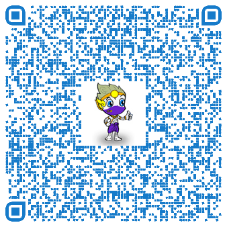 นางสาวปรียา อรุณพูลทรัพย์ (พี่ฝน) โทร. ๐๘ ๙๔๕๘ ๑๔๑๕หมายเหตุ ๑. สามารถดูข้อมูลประกอบการเลือกหัวข้อหลักและหัวข้อรองในการประกวดได้จากสิ่งที่ส่งมาด้วย ๑ 
                 รายละเอียดและหลักเกณฑ์กิจกรรม “การเรียนรู้ตามแนวพระราชดำริผ่านสื่อออนไลน์”	  ๒. กรณีเปลี่ยนชื่อเยาวชนในทีม กรุณากรอกเอกสารใบสมัครใหม่ทั้งหมด ทั้งแบบรายบุคคลและแบบทีม 
                 สามารถดาวน์โหลดแบบฟอร์มได้ที่เว็บไซต์สำนักงาน กปร. หน้าเพจค่าย ๑๑ หรือสแกน QR Code ข้างต้น